Volunteer Application   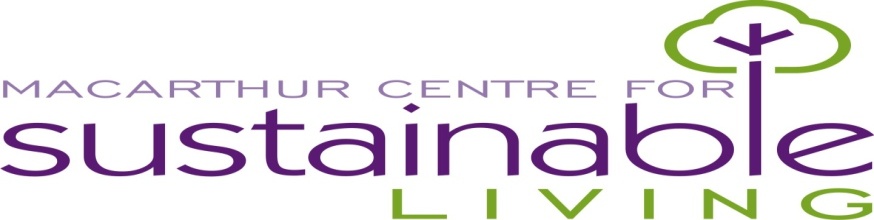 Contact InformationAre you COVID Vaccinated: Yes  _____ No ____Are you up to date for Tetanus? Yes_____No ____AvailabilityWhen are you available for volunteer activities?Do you have Working with Children Check   Yes ____        No ___What Language is spoken at Home_________________________________Disabilities ______ Yes	______ NOAre you of Aboriginal or Torres Straight decent _______Yes        ______NoInterestsTell us in which areas you are interested in volunteering.Gardens-e.g., watering, weeding, planting, mulching, composting, worm farming,  digging gardens____ Grounds e.g., Mowing, Whipper SnippingOffice- e.g., Administration, tour guiding, visitor information Building and Construction- e.g., fencing, laying pavers, building  Computers- e.g., web design, web site, face book, tweet etc.___ Little Explorers 0-5yr playgroupSpecial Skills or QualificationsSummaries special skills and qualifications you have acquired from employment, previous volunteer work, or through other activities, including hobbies or sports.Previous Volunteer ExperienceSummaries any previous volunteer experience. (Previous experience is not necessary)Medical Conditions and InjuriesList any medical conditions or injuries that we should be aware of:Person to Notify in Case of EmergencyAgePlease indicate your age bracket by ticking one of the boxes below.Agreement and SignatureBy submitting this application, I confirm that the facts set forth in it are true and complete. I understand that if I am accepted as a volunteer, I agree to accept the policies of the Centre and comply with the requirements of the Centre and its staff. This means I have read, understand, and will adhere to all Standard Operating Procedures, WH&S, report breakages and any incident to a supervisor.   Code of Conduct is given to each volunteer, read, and understood. A site induction has been carried out before the commencement of duties by a Centre representative.Our PolicyIt is the policy of the Macarthur Centre for Sustainable Living to provide equal opportunities without regard to race, colour, religion, national origin, gender, sexual preference, age, or disability.Thank you for completing this application form and for your interest in volunteering with us.NameAddressHome PhonePostcodePostcodeMobileEmailMonday am/pmThursday am/pmTuesday am/pm___ Friday am/pmWednesday am/pmNameHome PhoneMobileWork Phone18 – 30 years55-65+ years 31-55 years31-55 years31-55 yearsName (printed)SignatureDate